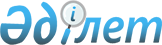 О внесении изменений и дополнений в постановление акимата города Алматы от 8 июня 2012 года № 2/536 "Об утверждении регламента электронной государственной услуги "Учет иностранных средств массовой информации, распространяемых на территории города Алматы"
					
			Утративший силу
			
			
		
					Постановление Акимата города Алматы от 23 мая 2013 года N 2/430. Зарегистрировано в Департаменте юстиции города Алматы 21 июня 2013 года за N 981. Утратило силу постановлением акимата города Алматы от 28 апреля 2014 года N 2/309       Сноска. Утратило силу постановлением акимата города Алматы от 28.04.2014 N 2/309 (вводится в действие по истечении десяти календарных дней после первого официального опубликования).      В соответствии с Законом Республики Казахстан от 23 января 2001 года «О местном государственном управлении и самоуправлении в Республике Казахстан», постановлениями Правительства Республики Казахстан от 28 августа 2012 года № 1098 «О внесении изменений в постановление Правительства Республики Казахстан от 29 июля 2002 года № 843 «Об утверждении Правил учета иностранных средств массовой информации, распространяемых в Республике Казахстан», от 9 октября 2012 года № 1278 «О внесении изменений в постановление Правительства Республики Казахстан от 30 декабря 2009 года № 2315 «О внесении изменения и дополнений в постановление Правительства Республики Казахстан от 30 июня 2007 года № 561 и об утверждении стандартов государственных услуг» и от 23 апреля 2013 года № 387 «О внесении изменений в некоторые решения Правительства Республики Казахстан» акимат города Алматы ПОСТАНОВЛЯЕТ:



      1. Внести в постановление акимата города Алматы от 8 июня 2012 года № 2/536 «Об утверждении регламента электронной государственной услуги «Учет иностранных средств массовой информации, распространяемых на территории города Алматы», (зарегистрированное в Реестре государственной регистрации нормативных правовых актов за № 945, опубликованное 24 июля 2012 года в газетах «Алматы ақшамы» и «Вечерний Алматы» следующие изменения:



      в преамбуле слова «от 27 ноября 2000 года «Об административных процедурах» заменить словами «от 15 апреля 2013 года «О государственных услугах»;



      в тексте постановления и в приложениях к нему: слова «средств массовой информации» заменить словами «периодических печатных изданий»;



      в тексте постановления: слова «альтернативной» заменить словами «безальтернативной»;



      пункт 5 дополнить подпунктами 16), 17) следующего содержания:

      16) государственная база данных «Физические лица» (далее - ГБД ФЛ) - предназначенная для автоматизированного сбора, хранения и обработки информации, создания Национального реестра индивидуальных идентификационных номеров с целью внедрения единой идентификации физических лиц в Республике Казахстан и предоставления о них актуальных и достоверных сведений органам государственного управления и прочим субъектам в рамках их полномочий и в соответствии с законодательством Республики Казахстан;



      17) Государственная база данных «Юридические лица» - информационная система, предназначенная для автоматизированного сбора, хранения и обработки, передачи и предоставления информации с применением аппаратно-программного комплекса (далее - ГБД ЮЛ);



      в подпункте 4) пункта 7, в подпункте 5), 6) пункта 6 после слова «ввод данных» дополнить словами «для юридических лиц «Сведения  документов, удостоверяющих личность получателя, свидетельство* или справку о государственной регистрации (перерегистрации) филиала и представительства, являющиеся государственными электронными информационными ресурсами, работник уполномоченного органа получает из соответствующих государственных информационных систем через информационную систему центра в форме электронных документов, удостоверенных ЭЦП.»;



      «Сведения документов, удостоверяющих личность получателя, свидетельство* или справку о государственной регистрации (перерегистрации) филиала и представительства, являющиеся государственными электронными информационными ресурсами, работник уполномоченного органа получает из соответствующих государственных информационных систем через информационную систему портала в форме электронных документов, удостоверенных ЭЦП»



       Примечание: *свидетельство о государственной (учетной) регистрации (перерегистрации) юридического лица (филиала, представительства), выданное в действие Закона Республики Казахстан от 24 декабря 2012 года «О внесении изменений и дополнений в некоторые законодательные акты Республики Казахстан по вопросам государственной регистрации юридических лиц и учетной регистрации филиалов и представительств» является действительным до прекращения деятельности юридического лица.»;



      приложения 5, 6 к Регламенту электронной государственной услуги «Учет иностранных средств массовой информации, распространяемых на территории города Алматы» изложить в новой редакции согласно приложениям 1, 2 к настоящему постановлению.



      2. Контроль за исполнением настоящего постановления возложить на заместителя акима города Алматы З. Аманжолову.



      3. Настоящее постановление вступает в силу с момента государственной регистрации в органах юстиции и вводится в действие по истечении десяти календарных дней после дня его первого официального опубликования.      Аким города Алматы              А. ЕсимовВносит:Руководитель Управления внутренней

политики города Алматы                Б. Макен Согласовано:Заместитель акима

города Алматы                         З. Аманжолова

Руководитель юридического отдела

аппарата акима города Алматы          А. Касымова

Руководитель отдела контроля за

соблюдением качества предоставления

государственных услуг                 М. Суюндуков

Приложение 1

к постановлению акимата

города Алматы

от 23 мая 2013 года № 2/430

Приложение 5

к Регламенту электронной государственной услуги

«Учет иностранных периодических печатных изданий,

распространяемых на территории города Алматы» 

Экранные формы на электронную государственную

услугу, предоставляемые потребителю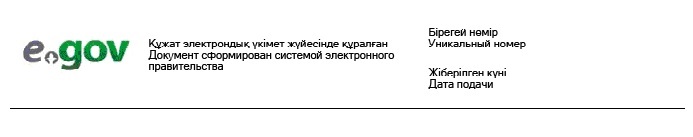 Руководителю Управления внутренней

политики города Алматы Заявление

об учете иностранных периодических печатных

изданий, распространяемых на территории      Прошу Вас поставить на учет иностранные периодические печатные издания, распространяемые на территории города Алматы.

      Данные распространителя:

__________________________________________________________________

(наименование индивидуального предпринимателя/юридического лица

         с указанием организационно-правовой формы)

__________________________________________________________________

  (ИИН/БИН, РНН, номер и дата выдачи регистрационного документа)

__________________________________________________________________

    (место регистрации, фактический адрес, контактные телефоны,

                           электронная почта)Приложения: 1. __________________

            2. __________________

    подпись первого руководителя/индивидуального предпринимателяМП «___»___________ 20__ г.

Приложение 2

к постановлению акимата

города Алматы

от 23 мая 2013 года № 2/430

Приложение 6

к Регламенту электронной государственной услуги

«Учет иностранных периодических печатных изданий,

распространяемых на территории города Алматы» Форма выходного документа (справки)

на электронную государственную услугу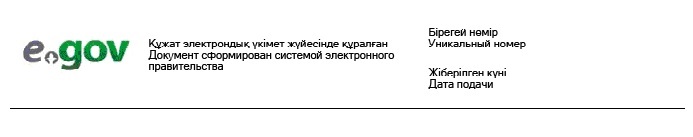 Управление внутренней политики

города Алматы Справка

об учете иностранных периодических печатных изданий,

распространяемых на территории города Алматы      Настоящая справка выдана в соответствии с Законом Республики

Казахстан «О средствах массовой информации»

__________________________________________________________________

(наименование распространителя и его организационно-правовая форма)и подтверждает постановку на учет иностранных периодических печатных

изданий с «___» ________ 20___ года.Полный перечень названий иностранных периодических печатных изданий:

1. ________________

2. ________________

3. ________________

4. и т.д.Территория распространения иностранных периодических печатных

изданий:

_________________________________________________________________Данная справка действительна до «___» ________ 20___ годаРуководитель управления внутренней политики     _________________

                                                    ПодписьМП «___»___________ 20__ г.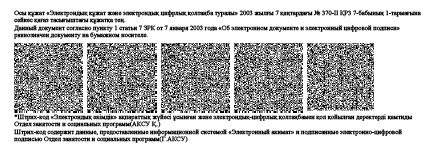  

Форма выходного документа (отказа)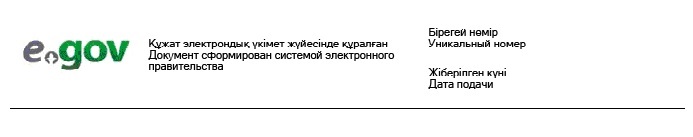  Отказ об учете иностранного периодического печатного издания

_________________________________________________

(наименование местного исполнительного органа,

выдавшего справку распространителю1) Не представлены все необходимые документы, предусмотренные в пункте 6 постановления Правительства Республики Казахстан от 29 июля 2002 года № 843;

2) Указана неполная или недостоверная информация в документах;

3) Материалы иностранного периодического печатного издания содержат пропаганду или агитацию насильственного изменения конституционного строя, нарушения целостности Республики Казахстан, подрыва безопасности государства, войны, социального, сословного, религиозного, расового, национального и родового превосходства, культа жестокости, насилия и порнографии;

4) В отношении распространителя имеется решение суда, запрещающее ему занятие данным видом деятельности;

5) В отношении продукции иностранного периодического печатного издания имеется решение суда о наложении запрета на ее распространение на территории Республики Казахстан.

В связи с этим постановка на учет не представляется возможным.Руководитель управления

внутренней политики           ______________________

                                  (ФИО)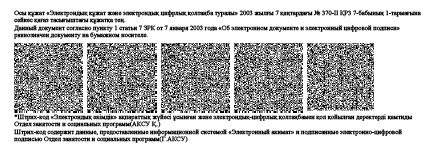 
					© 2012. РГП на ПХВ «Институт законодательства и правовой информации Республики Казахстан» Министерства юстиции Республики Казахстан
				№

п/пПеречень

названий

иност-

ранных

периоди-

ческих

печатных

изданийТеррито-

рия рас-

простра-

нения

иност-

ранных

периоди-

ческих

печатных

изданийЯзык

(языки)

распрост-

раняемых

иностран-

ных пери-

одических

печатных

изданийОсновная

темати-

ческая

направ-

ленностьПери-

одич-

ностьПредполага-

емое

количество

распростра-

няемых

экземпляров1.2.№ ________________

(регистрационный номер)от «___» __________ 20__ г.№

п/

пПере-

чень

назва-

ний

иност-

ранных

перио-

дичес-

ких пе-

чатных

изданийТеррито-

рия рас-

прост-

ранения

иност-

ранных

перио-

дичес-

ких пе-

чатных

изданийЯзык

(языки)

распрос-

траняемых

иностран-

ных перио-

дических

печатных

изданийОсновная

темати-

ческая

направ-

ленностьПери-

одич-

ностьПредпола-

гаемое

коли-

чество

распрос-

траняемых

экзем-

пляров1.2.